产品使用说明书Product Instruction产品型号：YX-007-FX(X=4/6/8/12)Product Model: YX-007-FX(X=4/6/8/12)天津市英讯科技有限公司目录Contents一、认识设备Introduction of Equipment设备部件清单List of Product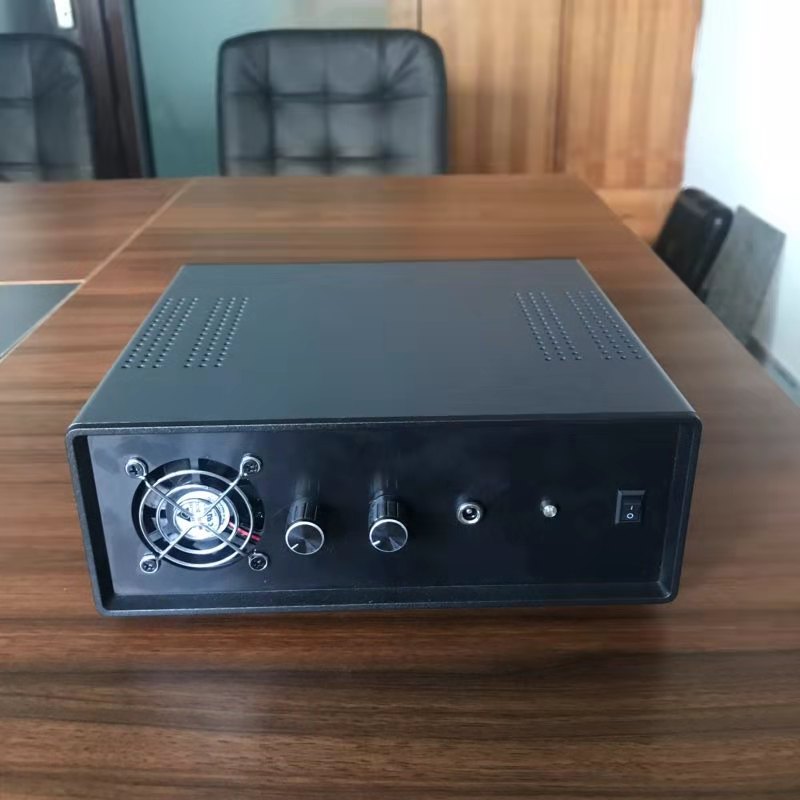 YX-007-FX(X=4/6/8/12)主机1台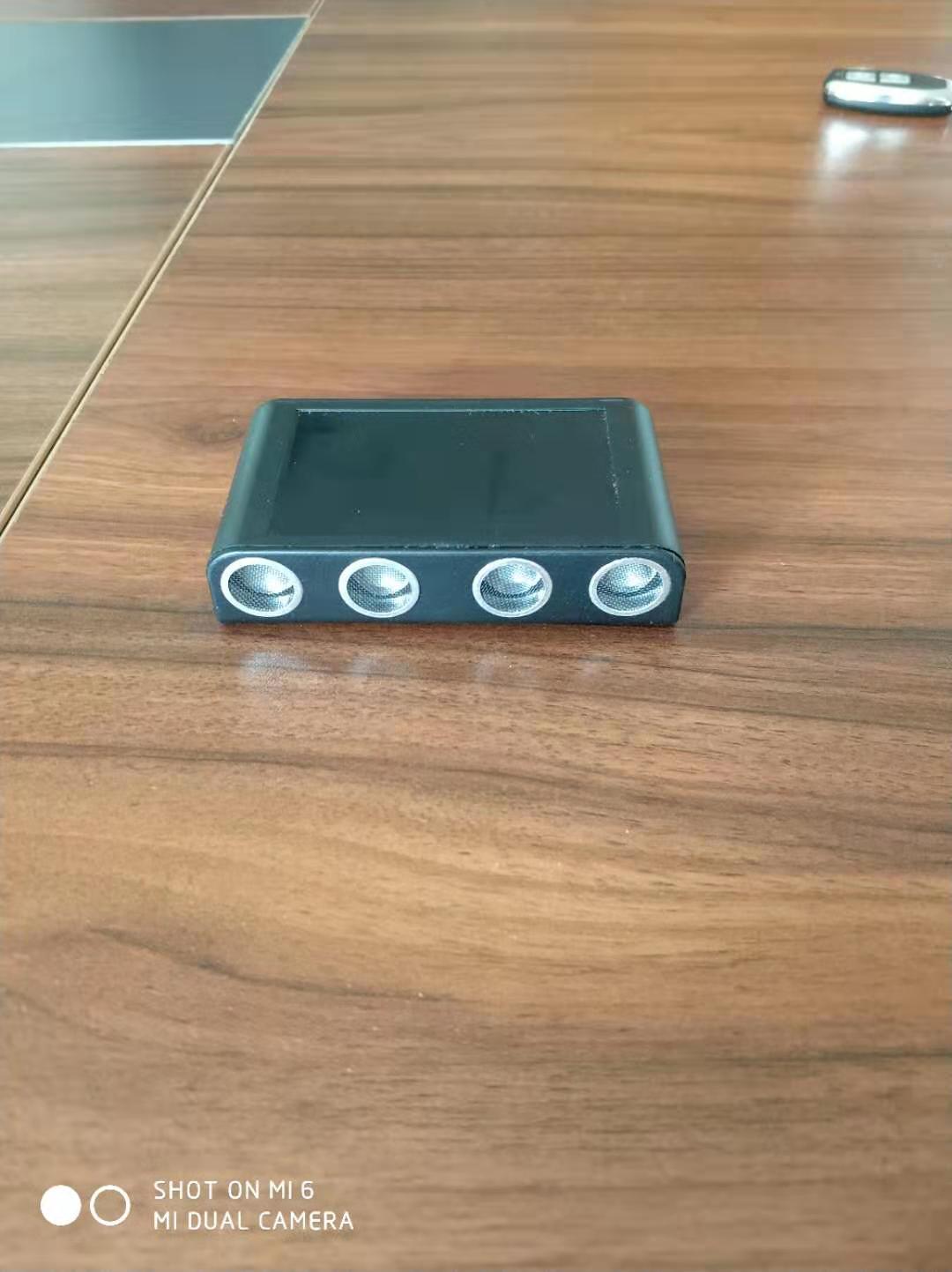 扩展器X(X=2/4/6/8/12)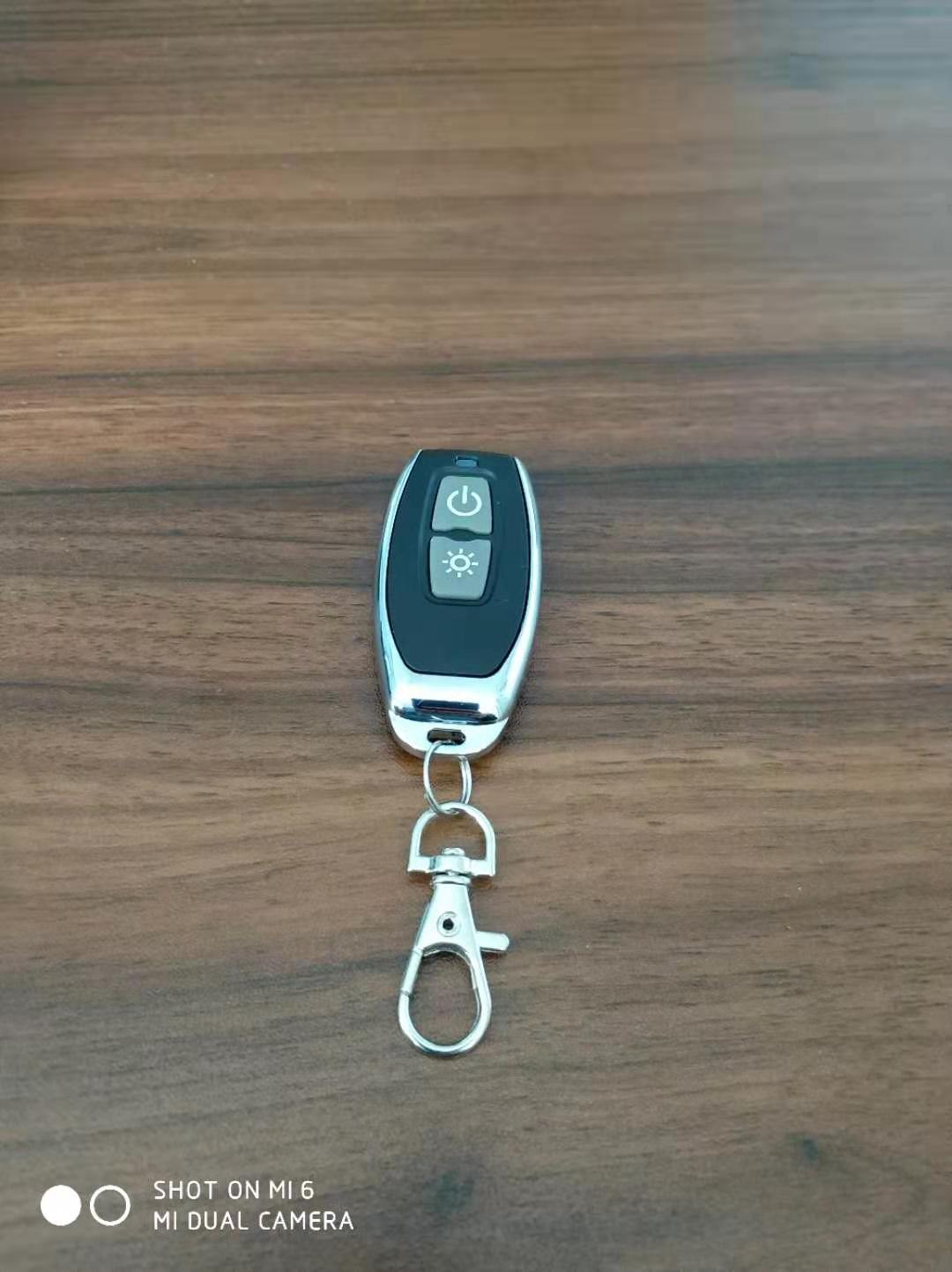 遥控器1个电源适配器1个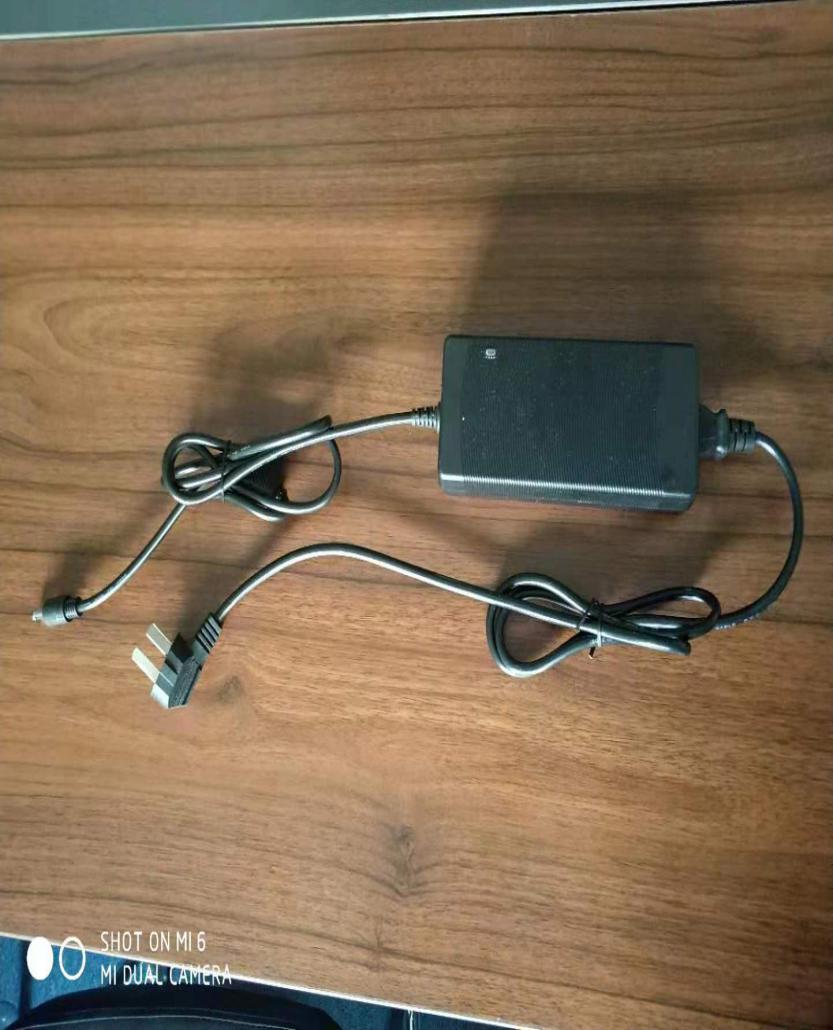 连接线X(X=2/4/6/8/12)根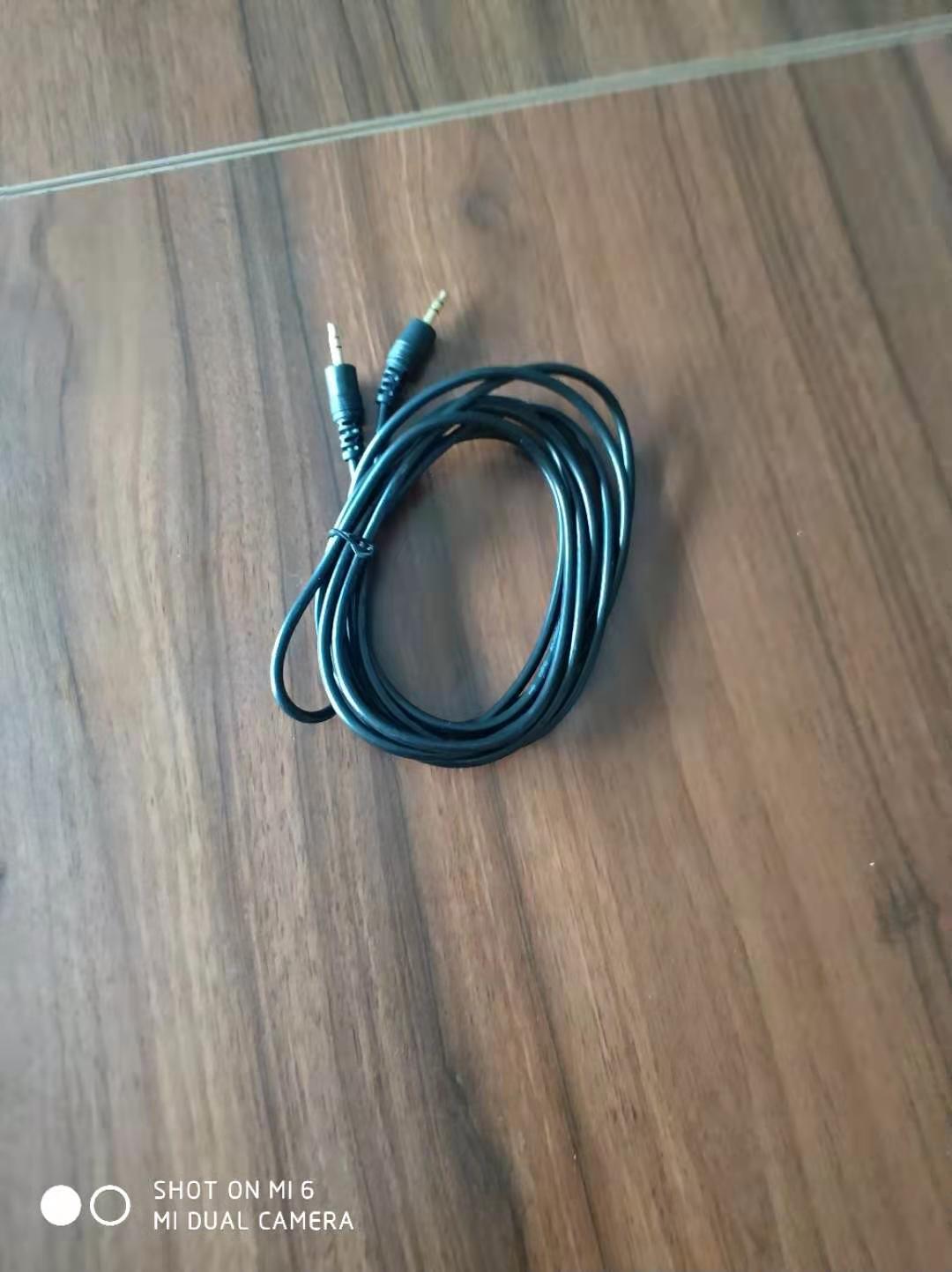 2.设备部件介绍.Introduction of Equipment UnitsFY-007-X(X=4/6/8/12)主机 FY-007-X (X = 4/6/8/12) host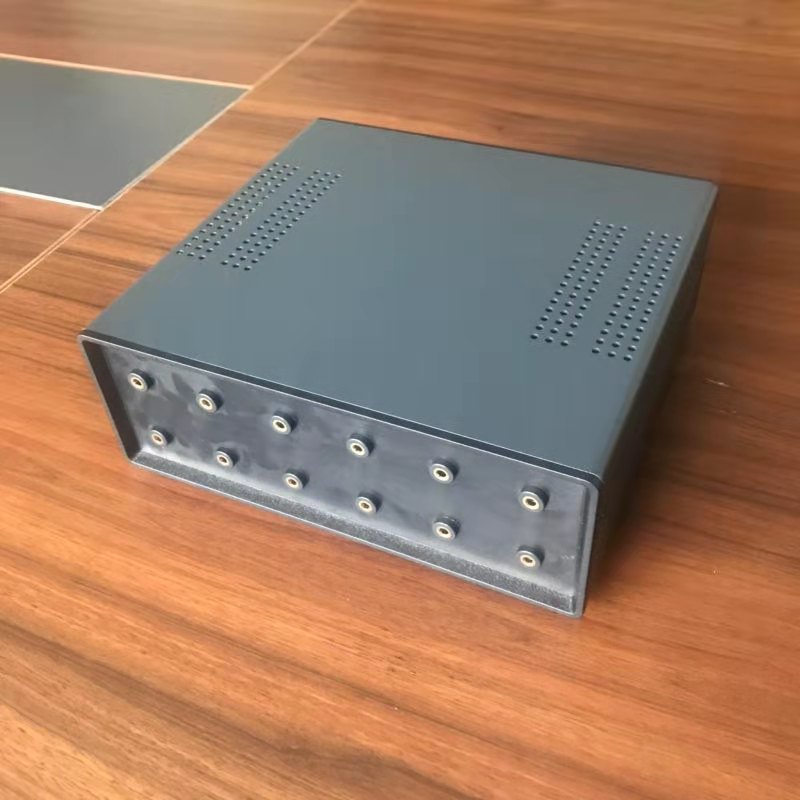 扩展器 Expander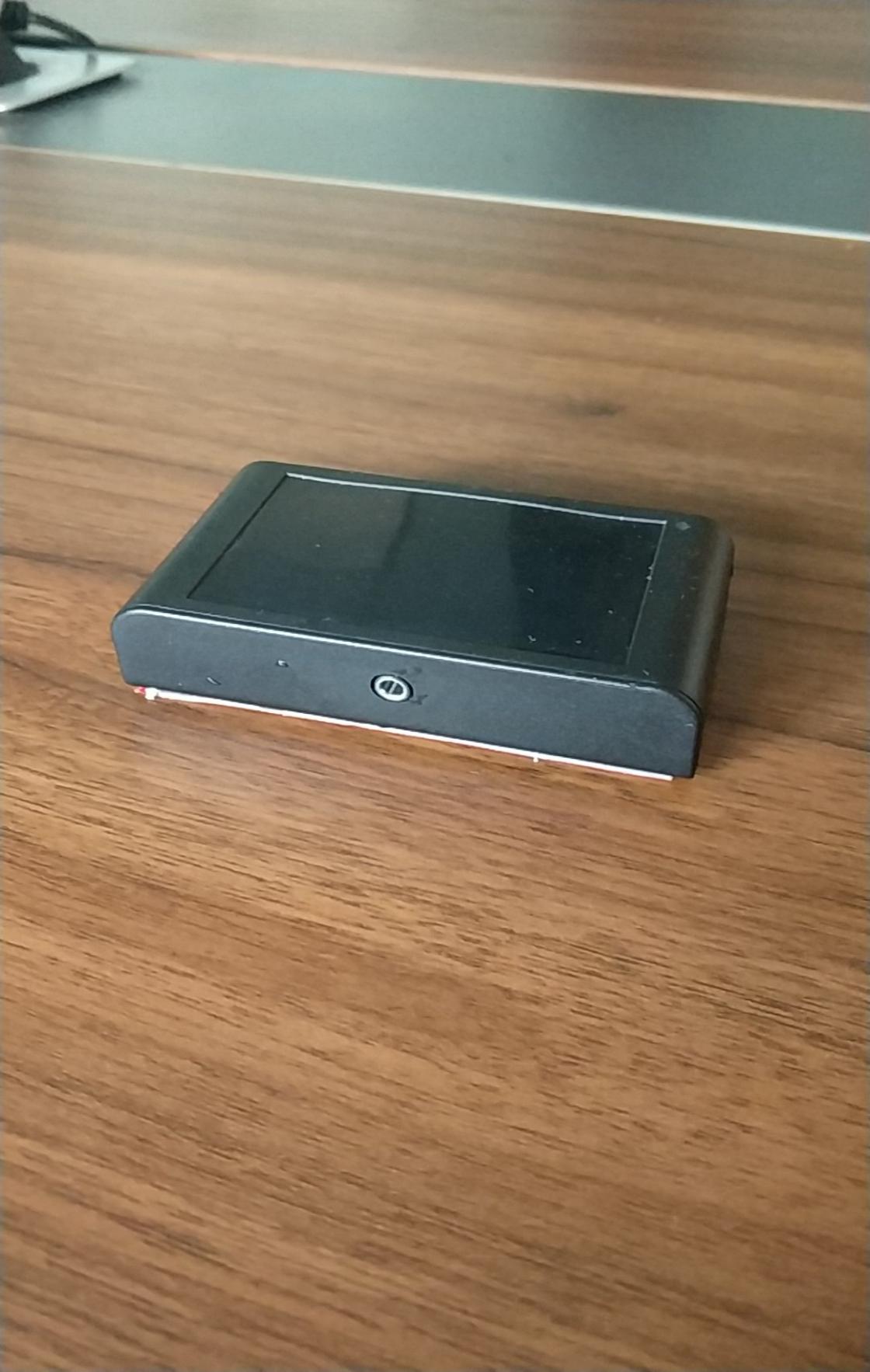 使用说明Instructions设备部件连接 Equipment connection and boot-up把主机与扩展器连接，接线方法如下图     Connect the host to the extender. The wiring method is as follows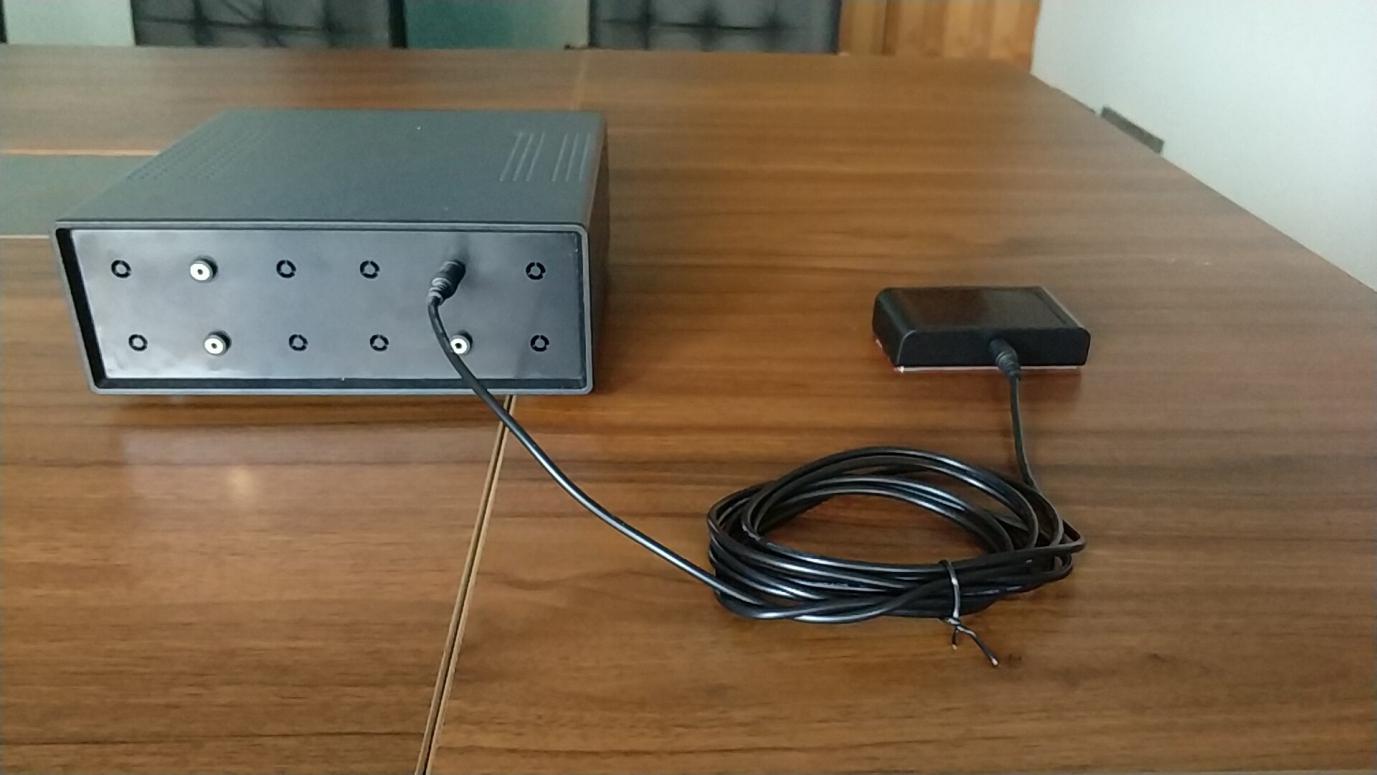 其它扩展器也如上图接线方法连接Other extenders are also connected as shown in the wiring method above.适配器与主机，适配器与电源连接图，接线方法如下图 Connection diagram between adapter and host, adapter and power supply. Connection method is as follows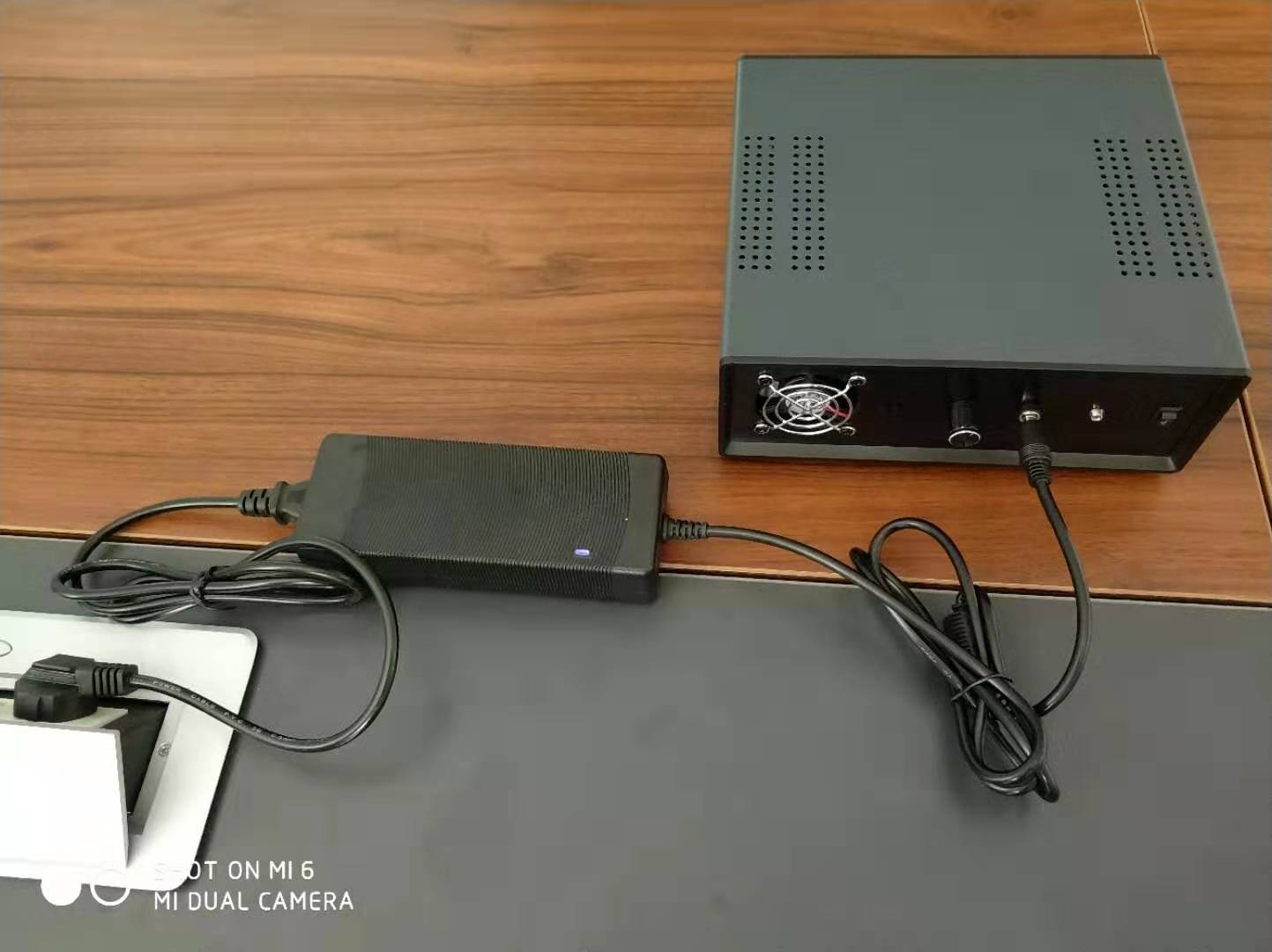 设备现场布置安装范例Installation Example of Equipment Field Layout先安装扩展器，安装方法及位置如下图Firstly, install the expander. The installation method and location are as follows.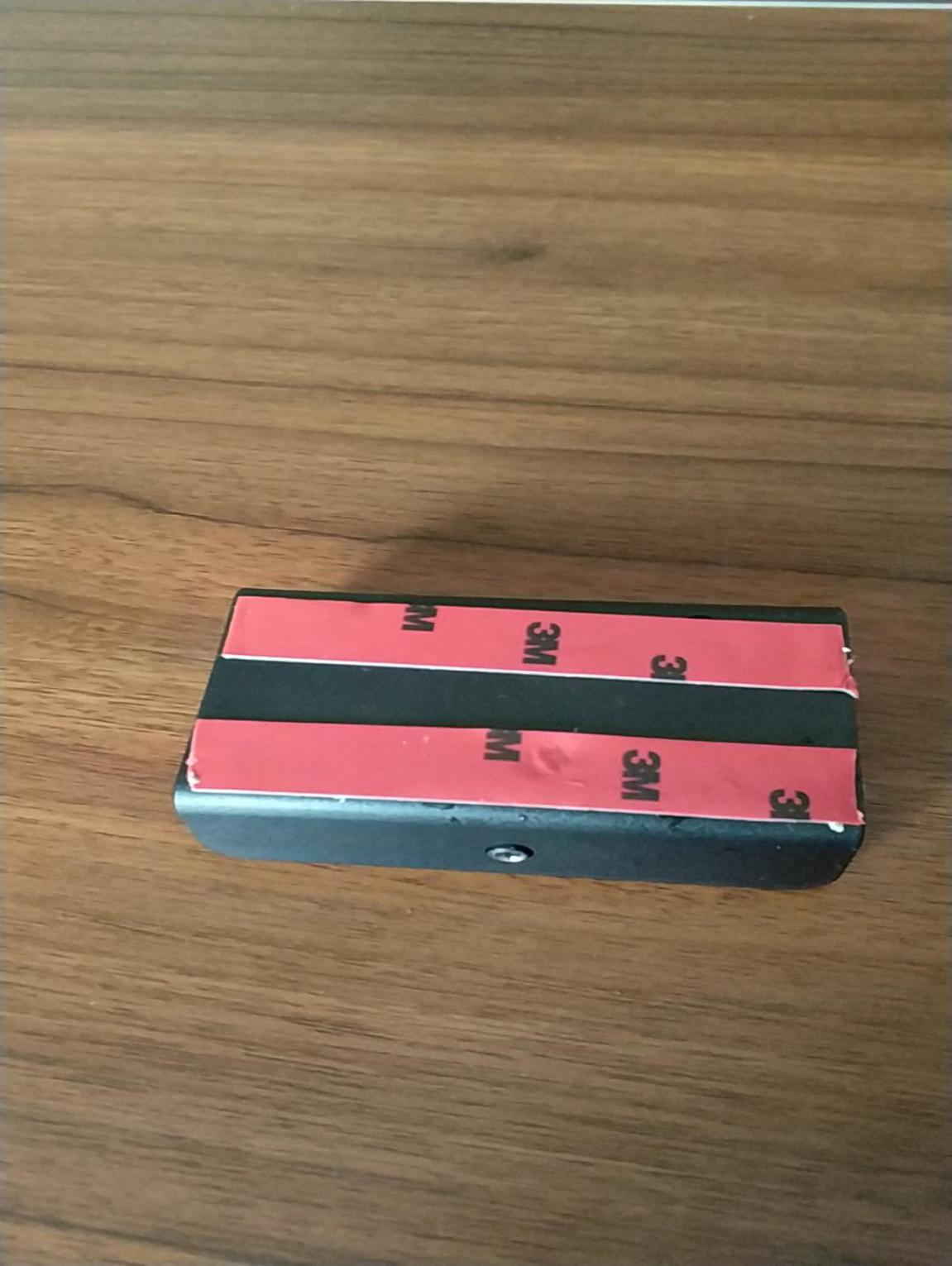 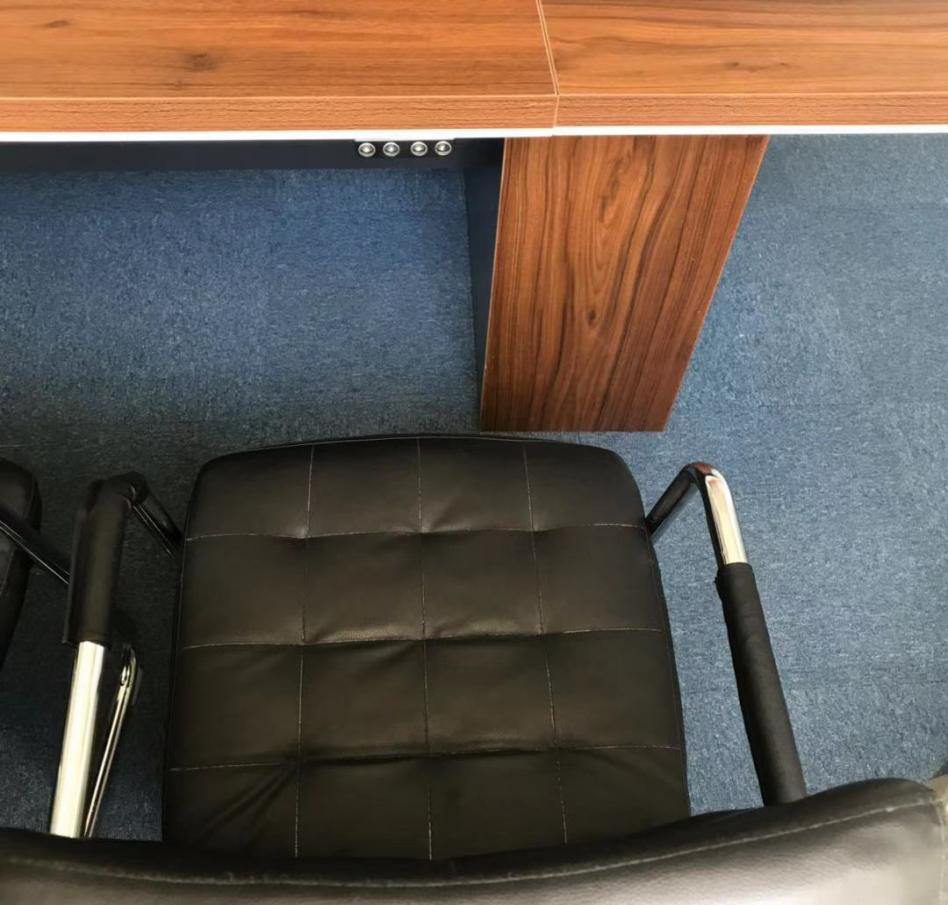 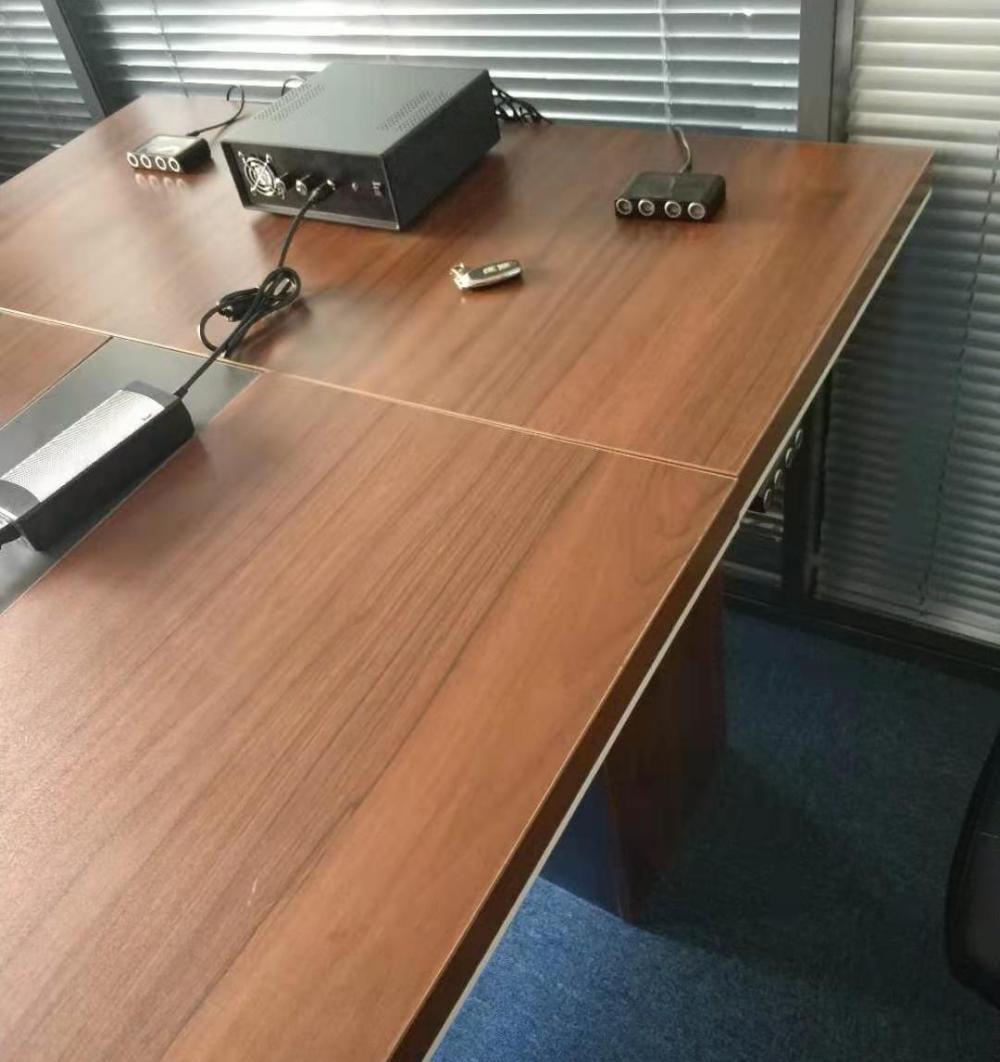 注：更多现场布置方法请咨询经销商使用方法Usage method打开主机电源开关，电源指示灯亮起，设备进入待机状态（参考图1）Turn on the power switch of the main engine, the power indicator lights up, and the equipment enters standby state (refer to Fig. 1).按遥控器开机键设备开始工作（参考图2）      Press the remote control boot button to start the device (refer to Fig. 2)调节功率（参考图3、4、5）Power adjusting knob (refer to figs. 3, 4, 5)调节功率旋钮已达到最佳的屏蔽效果（旋钮顺时针旋转功率变大，逆时针旋转功率变小）The power adjusting knob has achieved the best shielding effect (the knob rotates clockwise with greater power and counterclockwise with less power).关闭设备,先关遥控器，再关主机电源     Turn off the equipment, turn off the remote control first, then turn off the power supply of the main engine.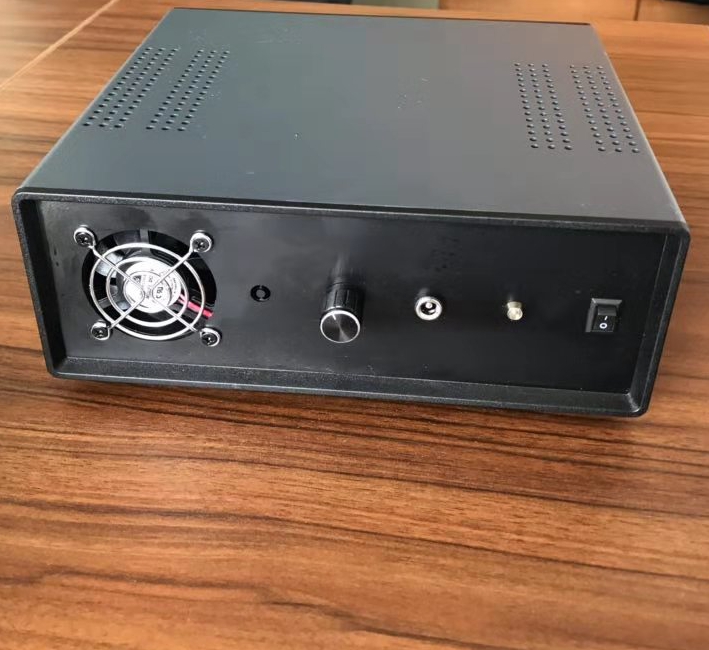 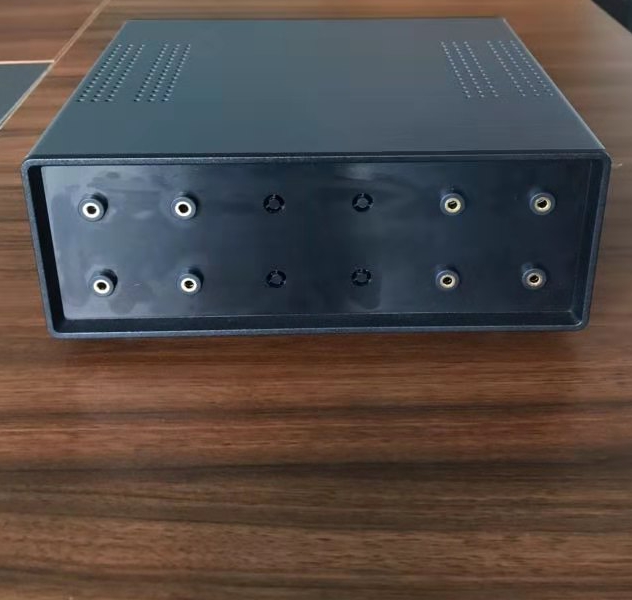 特别注意：严禁机器工作中物理插拔扩展器，应用使用遥控关机后插拔，再用遥控器开机。Special attention should be paid to:It is strictly forbidden to use physical plug-in expander in machine work. Use remote control to shut down and plug-in, then use remote control to start.开机后根据使用场景调整扩展器的位置和角度固定，扩展器作用区域不要有障碍物阻挡，扩展器的摆放原则参考下图及视频After startup, the position and angle of the expander are fixed according to the usage scenario. There are no obstacles in the expander's working area. The principle of the expander's placement refers to the following pictures and videos.https://detail.1688.com/offer/588586106810.html?spm=a2615.7691456.autotrace-offerGeneral.10.58182901mdkQbR扩展器放置完毕，用录音设备测试，并调节功率旋钮，以达到最佳屏蔽效果为宜。When the expander is placed, it is appropriate to test with recording equipment and adjust the power knob to achieve the best shielding effect.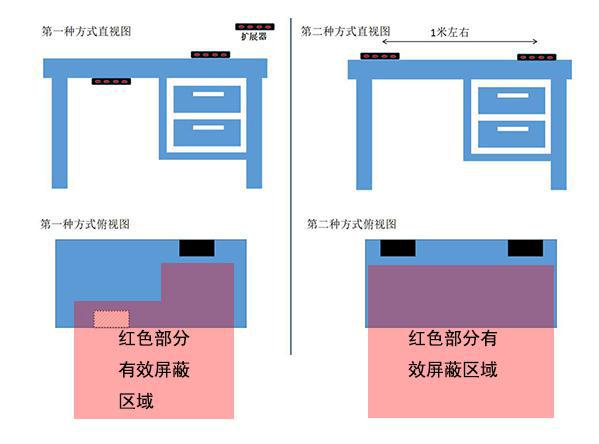 特别注意：如果本款录音屏蔽系统对个别录音设备屏蔽效果不理想，建议采用两套即可解决！应用场合Applications本款YX-007-FX(X=4/6/8/12) 录音屏蔽器是由天津市英讯科技有限公司自主研发的，高度集成化的高科技安全防护产品。当不法分子采用录音设备（如手机、录音笔、录音机等）对您进行录音时，录音屏蔽器会产生随机性的噪音信号，该信号能够对语音信号产生压制性干扰，使录音设备拾取的只有噪声信息，而无法分辨出语音信息，从而确保语音信息的安全。广泛应用于：领导办公室、保密会议室、军事作战室、商务谈判室等一切防止录音的场所。This YX-007-FX(X=4/6/8/12)  recording shield independently researched and developed by Tianjin Yingxun Technology Ltd, is a high-tech safety protective apparatus with high level of integration. In case of being illegally recorded via recording devices (such as mobile phones, recording pens and recorders and so on), the recording shield will generate random noise signals which can oppressively interfere with speech signals so that only noise information is picked up by recording devices and the speech information cannot be distinguished to make sure of safety of speech information. Generally applied: head office, confidential meeting room, military operation room, business negotiation room and any other places which need to be protected from being recorded.测试及注意事项Testing and precautions       此产品采用射频信号屏蔽录音设备，因此开启后有稍许声响属于正常，根据年龄对声响的反应有差异，此声响对人体没有任何影响。      This product uses radio frequency signal shielding recording equipment, so a little sound after opening is normal, according to the age of the response to sound is different, this sound has no impact on the human body.测试时要模拟真实的使用环境，用正常的音量沟通即可，不必故意提高音量，此产品兼顾本身噪声和实际的屏蔽距离采用最佳软件版本，如有特殊需求可以向我们所要特殊版本的软件！When testing, it is necessary to simulate the real environment and communicate with normal volume without intentionally increasing the volume. This product takes into account its own noise and actual shielding distance and adopts the best software version. If there are special requirements, it can give us the special version of the software we need！注意：桌面型录音屏蔽器的发射端子正对录音设备的时候屏蔽效果最好。Notes: there will be best effect of shielding when emission terminals of desktoprecording shield are directly facing recording devices.产品型号对照图Product Type Control Chart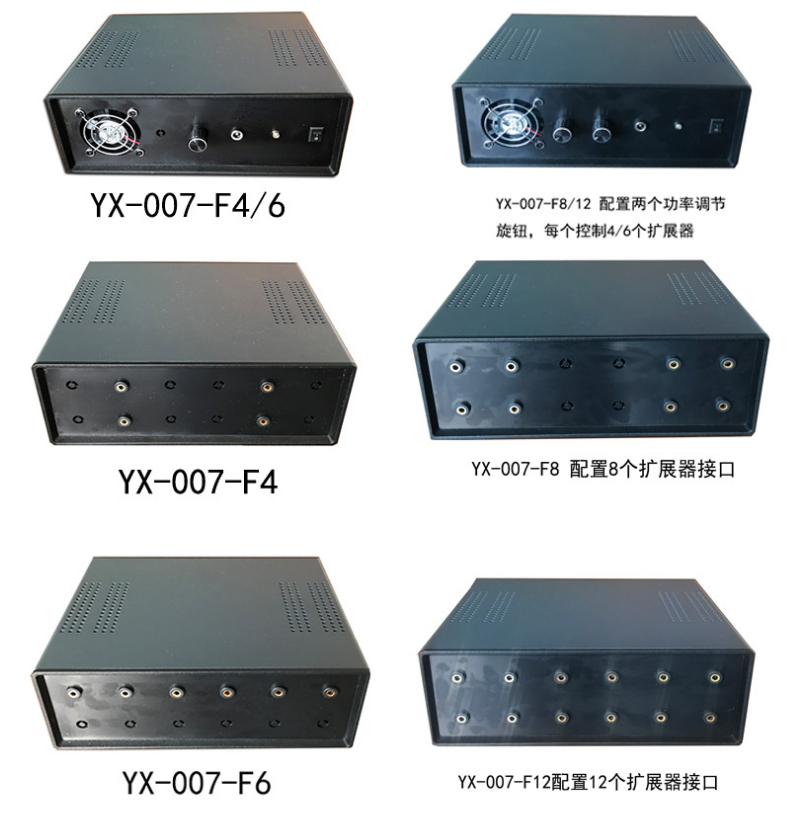 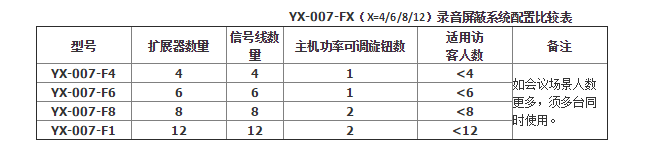 技术参数Technical Parameters 安全注意事项Safety Cautions使用前请仔细阅读以下安全注意事项：Carefully read the following safety cautions before use:发生以下情况请立即关闭设备，从电源插座中拔出电源设配器。In case of the following circumstances, turn off equipment immediately and plug power adapter out of the outlet.1.停电或者电压不稳定Power failure or voltage instability 2.设备内部发出异常声音后者气味Abnormal noise or smell from the inside of equipment3.电源设配器损坏Damages to power adapter4.设备由于跌落、敲击、撞击而损坏 Damages to equipment due to falling off, being knocked on and beingimpacted5.任何液体或其它异物调入机壳内Falling of any other fluid or foreign bodies into the shell温馨提示Warm Warning切勿使用交流 220V、50Hz 以外的电源。1. Don’t use any other power supply other than 220V AC, 50 Hz.切勿改装或者损坏设备及电源设配器。2. Don’t refit or damage equipment and power adapter.切勿用其它电源设配器对设备进行充电。3. Don’t employ other power adapter to charge the equipment.切勿以任何方式自行拆装设备，所有修理都应委托专业的技术人员。Don’t assemble and disassemble equipment in any way by yourself, and all of repair should be consigned to professional technicians.演示视频地址Website of Demo Videohttps://detail.1688.com/offer/588586106810.html?spm=a2615.7691456.autotrace-offerGeneral.10.58182901mdkQbR保修卡尊敬的用户您好！感谢您购买天津市英讯科技有限公司的产品，为了更好的为您服务，在购买产品后，请认证阅读，填写并妥善保管好此保修卡。保修说明产品若出现质量问题需要维修时，请把此保修卡与所购产品一起妥善寄回我公司提供售后维修处注意事项1、自您选购本产品签收首日起，凡按照使用说明书安装使用，一年内出现非人为质量问题，我们提供免费维修，一年后维修只收取维修工本费。2、非本公司产品质量原因引起的质量问题，如使用不当，保管不妥，擅自拆机等原因造成的损坏，本公司维修只收取维修工本费3、本产品实行一年保修，内置电池一年保修。服务联系信息：天津市英讯科技有限公司地址：天津市南开区宾水西道 333 号万豪大厦 C-1510电话：022-23728011http://www.heroley.com项目性能参数性能参数屏蔽设备类型手机、数码录音笔、录音机一切声音采集的设备手机、数码录音笔、录音机一切声音采集的设备屏蔽效果83%以上83%以上屏蔽距离1-2m1-2m屏蔽角度90-120 度90-120 度重量1.3kg1.3kg产品尺寸220*195*80mm220*195*80mm供电模式内置电池/适配器内置电池/适配器工作电流2.2A2.2A干扰模式声学干扰声学干扰干扰强度85dB工作时间8 小时工作温度-30℃～40℃外壳材质注塑配件主机、扩展器、电源设配器、专用连接线、设备包装箱ItemsItemsPerformance parametersShielding objectsShielding objectsMobile phones, digital recording pens, recorders and any otherShielding objectsShielding objectsdevice for sound acquisitionShielding effectShielding effectAbove 83%Shielding distanceShielding distance1-2mShielding anglesShielding anglesHorizontal 90°-120°/vertical 90°-120°WeightWeight1.3kgSize of productSize of product220*195*80mmPower supply modePower supply modeBuilt-in battery/power adapterOperating currentOperating current2.2AInterference modeInterference modeAcoustic interferenceInterference strengthInterference strength85dBOperating temperatureOperating temperature-30℃～40℃Material of shellMaterial of shellPlasticfittingsfittingsHost, expander, power allocator, special connection line,equipment packing box用户名联系人购买日期联系电话产品名称产品型号用户地址订单编号日期故障原因及处理情况故障原因及处理情况维维修修记录录